PReDICTED GRADES REQUEST FORMROMANIA - DIPLOMA DE BACALAUREATPlease complete this form electronically where possible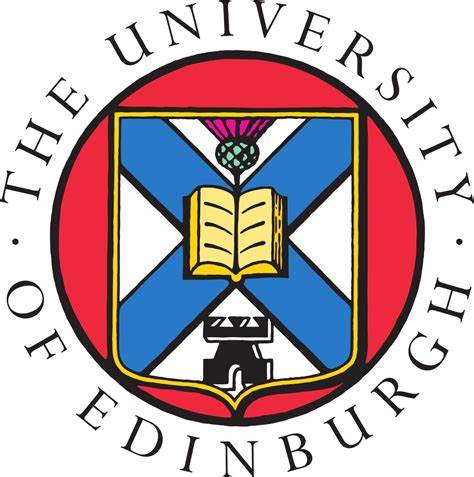 The University of EdinburghCollege of Medicine and Veterinary MedicineName of Applicant:UCAS Personal ID Number:School Name & Address:OVERALL PREDICTED GRADESubjectSubjectPredicted GradeSubject Subject Subject Subject Subject Teacher’s Name:Teacher’s Signature:Date: